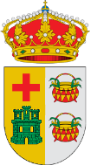 CEMENTERIO MUNICIPAL CESIÓND/Dª  DNI, CON DOMICILIO EN  LOCALIDAD  PROVINCIA CÓDIGO POSTAL  TELÉFONO/SE-MAIL CEDE los derechos que pudiera corresponder sobre la titularidad de la concesión administrativa del derecho funerario de la sepultura  Tramo título que figura registrada a su nombre en el Cementerio Municipal de San Martín de Montalbán, a favor de .En , a Fdo. 